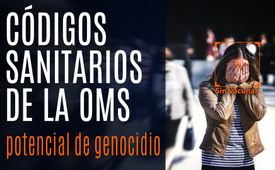 Códigos Sanitarios de la OMS: el nuevo "estigma" con potencial genocida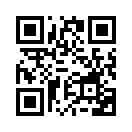 Desde enero de 2023, a instancias de la OMS, se dispone de códigos sanitarios y de estado de vacunación contra los cóvidos. Dependiendo del código, podría haber restricciones para viajar, etc.  ¿Se vislumbran aquí tratamientos especiales y exclusiones, incluso genocidio?Desde enero de 2023, a instancias de la OMS, se dispone de códigos sanitarios y de estado de vacunación contra los cóvidos. Dependiendo del código, podría haber restricciones de viaje y similares. ¿Se avecinan un trato especial y la exclusión, incluso el genocidio?
Ahora las cosas se ponen emocionantes: en la Cumbre del G20 de 2022, los Jefes de Estado y de Gobierno de las 20 mayores economías anunciaron el siguiente objetivo común: Se introducirá un sistema mundial de pasaporte digital de vacunación basado en las normas de la OMS. Solo quienes dispongan de una tarjeta de vacunación digital en su teléfono móvil podrán viajar al extranjero. Yuval Noah Harari, alto asesor del FEM, ya ha anunciado que esta tecnología de vigilancia no sólo se instalará en los teléfonos móviles, sino en un siguiente paso "bajo la piel".
Grupos enteros de población, por ejemplo los no vacunados y los insuficientemente vacunados, podrían quedar excluidos de la vida cotidiana. Bastaría con declarar una "emergencia sanitaria internacional", como prevé la nueva ley de pandemias de la OMS. Estamos ante una flagrante invasión de la intimidad, incluso ante el menoscabo de los derechos humanos.
En relación con estos códigos, a principios de febrero de 2023 se reveló que los profesores de la ciudad de Nueva York que no se vacunaban eran "marcados" en sus expedientes personales.  Como consecuencia, sus huellas dactilares se enviaron al FBI y al Departamento de Justicia Penal de Nueva York. El propósito de esta medida aún no está claro. Pero el ex profesor de escuela pública Michael Kane, fundador de Teachers for Choice, tiene una sospecha: A saber, "que los profesores no vacunados de Nueva York sean vistos como 'extremistas de derechas' o incluso 'terroristas'", dice literalmente Kane.
Sin embargo, cualquier trato especial de este tipo a grupos étnicos está prohibido por la Carta de la ONU. La razón es obvia: la estigmatización de los judíos en la Alemania nazi mediante una "estrella judía", que los judíos debían llevar de forma claramente visible, condujo inevitablemente a la persecución de los judíos. Bajo esta impresión, los pueblos habían llegado a un acuerdo especial después de la Segunda Guerra Mundial. En la Convención de la ONU de 9 de diciembre de 1948, no sólo se tipificó como delito el genocidio, sino también todas las fases preliminares del mismo. Esto puede suponer un trato especial de los grupos étnicos que destruye la existencia y perjudica psicológicamente. Este pasaje también se incluyó en el Código Penal alemán el 9 de agosto de 1954 como § 220a. ¿No tiene sentido insistir con toda determinación en estos derechos de libertad y autodeterminación? ¿No habría que abolir este estigma de la OMS antes de que se avecine otro genocidio, esta vez contra el colectivo de los no vacunados?de hm.Fuentes:Código médico para los no vacunados
https://axelkra.us/sonderbericht-aerzteschaft-fuehrt-digitalen-who-diagnosecode-fuer-ungeimpfe-ein-leo-hohmann/

El gobierno federal persigue a los no vacunados
https://uncutnews.ch/die-bundesregierung-verfolgt-die-ungeimpften/

Z28.310 - el código de los no vacunados Covid - Entrevista con el Dr. Wolfgang Wodarg
https://www.youtube.com/watch?v=dts8GnAb3T0

El fin del libre albedrío / el chip bajo la piel
https://www.youtube.com/watch?v=o5RbjyicHTU

Convención para la Prevención y la Sanción del Delito de Genocidio
https://www.un.org/Depts/german/uebereinkommen/ar260-a-iii-dbgbl.pdfEsto también podría interesarle:#vacunacion_obligatoria - vacunación obligatoria - www.kla.tv/vacunacion_obligatoria

#vacunacionpass - www.kla.tv/vacunacionpass

#genocidio - www.kla.tv/genocidioKla.TV – Las otras noticias ... libre – independiente – no censurada ...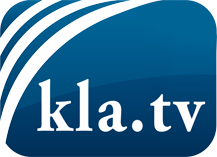 lo que los medios de comunicación no deberían omitir ...poco escuchado – del pueblo para el pueblo ...cada viernes emisiones a las 19:45 horas en www.kla.tv/es¡Vale la pena seguir adelante!Para obtener una suscripción gratuita con noticias mensuales
por correo electrónico, suscríbase a: www.kla.tv/abo-esAviso de seguridad:Lamentablemente, las voces discrepantes siguen siendo censuradas y reprimidas. Mientras no informemos según los intereses e ideologías de la prensa del sistema, debemos esperar siempre que se busquen pretextos para bloquear o perjudicar a Kla.TV.Por lo tanto, ¡conéctese hoy con independencia de Internet!
Haga clic aquí: www.kla.tv/vernetzung&lang=esLicencia:    Licencia Creative Commons con atribución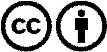 ¡Se desea la distribución y reprocesamiento con atribución! Sin embargo, el material no puede presentarse fuera de contexto.
Con las instituciones financiadas con dinero público está prohibido el uso sin consulta.Las infracciones pueden ser perseguidas.